 [НомерДоговора][КонтрагентПолноеНаименование], в лице [КонтрагентДиректорДолжностьРодПадеж] [КонтрагентДиректорФИОРодПадеж],  действующего на основании Устава, именуемое в дальнейшем ЗАКАЗЧИК, с одной стороны, и  [ОрганизацияПолноеНаименование], в лице [ОрганизацияДиректорДолжностьРодПадеж] [ОрганизацияДиректорФИОРодПадеж], действующего на основании Устава именуемое в дальнейшем ИСПОЛНИТЕЛЬ, с другой стороны, совместно именуемые СТОРОНЫ, заключили настоящий Договор о нижеследующем.1. Предмет договора1.1.В соответствии с условиями настоящего Договора ИСПОЛНИТЕЛЬ принимает на себя проведение работ по определению механических свойств, структуры и химического состава конструкционных материалов, экспертных работ в области материаловедения, и, после выполнения работы, обязан передать результаты ЗАКАЗЧИКУ.ЗАКАЗЧИК обязуется произвести оплату и принять результаты работы в сроки и в порядке, предусмотренные настоящим Договором.1.2. Предварительная Заявка (Приложение №1) на выполнение работ может быть направлена ИСПОЛНИТЕЛЮ с помощью электронной почты, лично или по факсу без обязанности ЗАКАЗЧИКА предоставить оригинал Заявки. По результату рассмотрения заявки стороны подписывают Спецификацию (Приложение №2), определяющую перечень, количество, стоимость и сроки работ. Спецификация является основанием для выполнения работ. Спецификация составляется по ценам, действующим на момент ее составления2. Стоимость работ и порядок расчетов2.1. Работа, выполняемая ИСПОЛНИТЕЛЕМ, оплачивается ЗАКАЗЧИКОМ по ценам, согласованным сторонами и зафиксированным в Спецификации. ИСПОЛНИТЕЛЬ не является плательщиком НДС, в связи с применением упрощенной системы налогообложения.2.2. Оплата работ производится ЗАКАЗЧИКОМ на основании счета на оплату, выставляемого ИСПОЛНИТЕЛЕМ. 2.3. Работы по договору оплачиваются путем безналичного перечисления ЗАКАЗЧИКОМ денежных средств на расчетный счет ИСПОЛНИТЕЛЯ в течение 5 (пяти) банковских дней с даты предоставления счета лично, по электронной почте или по адресу местонахождения ЗАКАЗЧИКА.  Моментом оплаты работ считается факт поступления денежных средств на расчетный счет Исполнителя.2.4. Акты о приемке выполненных работ в оригиналах должны быть представлены Исполнителем Заказчику в срок до 15-го (пятнадцатого) числа месяца, следующего за месяцем приемки результатов выполненных работ2.5.  Ежеквартально Стороны обязаны произвести сверку исполнения обязательств и взаиморасчетов с составлением соответствующего акта сверки. Акт сверки должен быть подписан Заказчиком и Исполнителем в течение 15 календарных дней, следующих за последним днем квартала, в котором выполнялись работы.2.6. В случае нарушения ЗАКАЗЧИКОМ сроков оплаты, ИСПОЛНИТЕЛЬ не несет ответственность за нарушение исполнения заказа.3. Сроки выполнения работ, качество работ3.1. Срок выполнения работ  - не более 30 рабочих дней, если иной срок не указан в Спецификации. ИСПОЛНИТЕЛЬ имеет право на досрочное выполнение работ. 3.2. Срок, указанный в  п. 3.1. договора либо в Спецификации начинает исчисляться после получения Исполнителем 100% предоплаты, образцов, а также всей документации касательно объекта исследования, предоставленной по требованию Исполнителя, направляемой в адрес Исполнителя не позднее 3 (трех) дней до даты начала выполнения работ. В случае просрочки в оплате, предоставлении образцов, документации сроки выполнения работ увеличиваются соразмерно просрочке.  Доставка образцов осуществляется силами и средствами Заказчика.  3.3. Обязательства ИСПОЛНИТЕЛЯ перед ЗАКАЗЧИКОМ считаются выполненными с момента подписания ЗАКАЗЧИКОМ акта выполненных работ, выданного ИСПОЛНИТЕЛЕМ. Подписанный акт выполненных работ может быть выслан ЗАКАЗЧИКОМ по электронной почте или факсом.   3.4. Качество выполняемых ИСПОЛНИТЕЛЕМ работ должно соответствовать требованиям действующих ГОСТ, ТУ и другим условиям, согласованным СТОРОНАМИ. Если такие условия сторонами согласованы не были, то качество выполняемых работ должно соответствовать общепринятым стандартам.3.5. Для выполнения работ по настоящему Договору ИСПОЛНИТЕЛЬ имеет право привлекать субподрядные организации из числа юридических или физических лиц по своему усмотрению. При этом ИСПОЛНИТЕЛЬ несет ответственность за действия субподрядных организаций как за свои собственные.3.6. ЗАКАЗЧИК обязан подписать акт выполненных работ в течение 5(пяти) рабочих дней с момента получения его от ИСПОЛНИТЕЛЯ после выполнения работ. В случае, если ЗАКАЗЧИКА не устраивает качество выполненных работ, он указывает недостатки в акте выполненных работ, а также сроки и пути устранения недочетов. Если ЗАКАЗЧИК в течении 5(пяти) рабочих дней не высылает подписанный акт выполненных работ и не заявляет ИСПОЛНИТЕЛЮ претензий, то работа считается принятой. 3.7. ЗАКАЗЧИК, обнаруживший после приемки работы отступление от настоящего договора или иные недостатки, которые не могли быть установлены при обычном способе приемки (скрытые недостатки), в том числе такие, которые были умышленно скрыты ИСПОЛНИТЕЛЕМ, обязан известить об этом ИСПОЛНИТЕЛЯ в течение 10 календарных дней после их обнаружения. 4. Ответственность сторон4.1. За неисполнение или ненадлежащее исполнение условий настоящего Договора СТОРОНЫ несут ответственность в соответствии с действующим законодательством РФ.4.2. СТОРОНЫ освобождаются от ответственности за частичное или полное неисполнение обязательств по настоящему Договору, если оно явилось следствием форс-мажорных обстоятельств.4.3. В случае возникновения обстоятельств непреодолимой силы срок выполнения обязательств по настоящему Договору отодвигается соразмерно времени, в течение которого действуют такие обстоятельства и их последствия.4.4. Если обстоятельства непреодолимой силы продолжают действовать более 3 (трех) месяцев, то любая из СТОРОН вправе расторгнуть настоящий Договор в одностороннем порядке, уведомив об этом контрагента не позднее, чем за 10(десять) дней до даты расторжения Договора. При этом все оплаченные авансы подлежат возврату в течение 10 (десяти) банковских дней.4.5. При нарушении ИСПОЛНИТЕЛЕМ сроков оказания работ, согласованных Сторонами в соответствии с пунктом 3.1. настоящего Договора, ЗАКАЗЧИК вправе предъявить требование об уплате неустойки в размере 0,1% от не своевременно выполненных работ за каждый день просрочки.4.6. За просрочку оплаты ИСПОЛНИТЕЛЬ  вправе предъявить требование об уплате неустойки в размере 0,1% от суммы задолженности за каждый день просрочки.5. Срок действия договора, порядок рассмотрения споров5.1. Договор вступает в силу с момента его подписания СТОРОНАМИ и действует до 31 декабря 2022 г.5.2. В случае непредставления СТОРОНАМИ или одной из СТОРОН за 15 дней до окончания срока действия Договора письменного заявления о прекращении действия Договора или его изменении, действие договора автоматически пролонгируется на каждый последующий год, равный 365/366 календарным дням.5.3. СТОРОНЫ могут по взаимному согласию пролонгировать действие настоящего Договора на срок, оговоренный в дополнительном соглашении к настоящему Договору.5.4. Споры, возникающие в процессе исполнения настоящего Договора, решаются в Арбитражном суде Пермского края.5.5. СТОРОНЫ определяют следующий порядок до арбитражного урегулирования разногласий: претензия, предъявленная в письменной форме, рассматривается получившей ее СТОРОНОЙ в течение 10(десяти) дней со дня получения. В случае полного или частичного отказа в удовлетворении претензии, либо неполучения в установленный срок ответа на претензию заявитель вправе направить исковое заявление в суд.6. Заключительные положения6.1. Любые изменения и дополнения к настоящему договору действительны лишь при условии, что они совершены в письменной форме и подписаны уполномоченными на то представителями сторон.6.2. СТОРОНЫ обязаны информировать друг друга об изменении банковских реквизитов, юридического или почтового адресов, фирменного наименования и прочих данных, необходимых для надлежащего исполнения своих обязательств по настоящему Договору, в течение 5(пяти) дней со дня изменения.6.3. Для согласования вопросов исполнения Договора СТОРОНЫ могут использовать электронные и факсимильные средства связи. СТОРОНА, использующая указанные средства связи, в течение 10(десяти) дней обязана предоставить другой СТОРОНЕ подлинники документов.    6.4. Настоящий Договор составлен в двух экземплярах на русском языке. Оба экземпляра идентичны и имеют одинаковую юридическую силу. У каждой из сторон находится один экземпляр настоящего Договора.7. Реквизиты и подписи СторонПРИЛОЖЕНИЕ №1К [НомерДоговора] от « [ДеньДоговора] » [МесяцДоговора]  [ГодДоговора] г.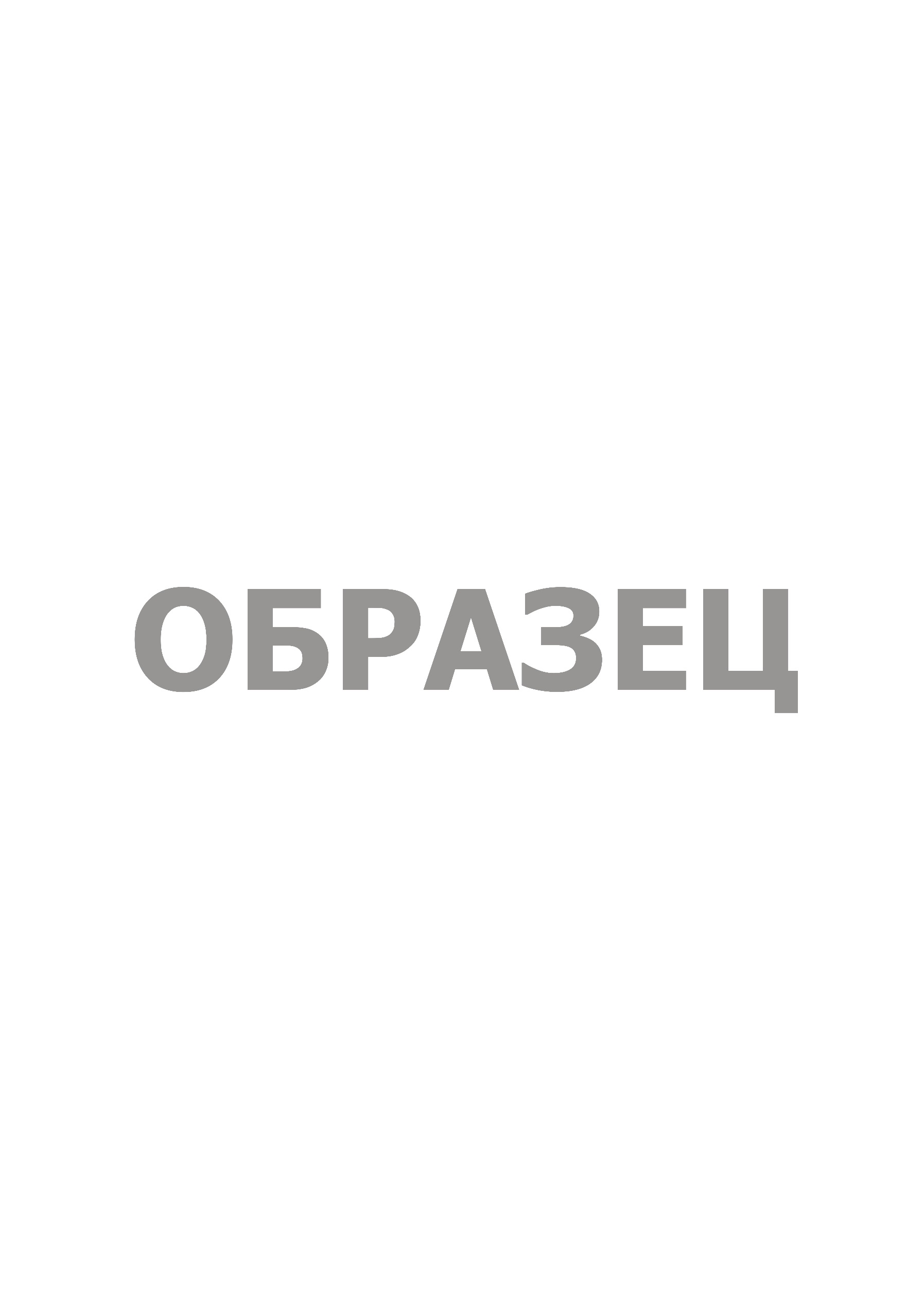 ПРИЛОЖЕНИЕ №2К [НомерДоговора] от « [ДеньДоговора] » [МесяцДоговора]  [ГодДоговора] г..Заявка на исследование(анализ)№________от_________20    г.Представитель Исполнителя			Представитель Заказчикаг.Пермь              	« [ДеньДоговора] » [МесяцДоговора]  [ГодДоговора] г.Исполнитель: [ОрганизацияПолноеНаименование]Юрид./Факт. адрес:[ОрганизацияЮрАдрес]Почтовый адрес:[ОрганизацияПочтовыйАдрес]Тел: [ОрганизацияТелефон]ИНН/КПП [ОрганизацияИннКпп]ОГРН [ОрганизацияОГРН]К/сч[ОрганизацияКорСчет]БИК [ОрганизацияБИК]Р/сч[ОрганизацияРасчСчет][ОрганизацияБанк]Исполнитель:                                                                                   [ОрганизацияДиректорДолжность] [ОрганизацияПолноеНаименование]__________________ /[ОрганизацияДиректорИнициалы]/
м.п.Заказчик:   [КонтрагентПолноеНаименование]Юридический адрес:[КонтрагентЮрАдрес]Почтовый адрес: [КонтрагентПочтовыйАдрес]Тел: [КонтрагентТелефон]ИНН/КПП [КонтрагентИннКпп]ОГРН [КонтрагентОГРН]К/сч [КонтрагентКорСчет]БИК [КонтрагентБИК]Р/сч[КонтрагентРасчСчет][КонтрагентБанк]Заказчик:[КонтрагентДиректорДолжность][КонтрагентПолноеНаименование] _________________ /[КонтрагентДиректорИнициалы]/м.п.	Спецификация от __.__.20__Спецификация от __.__.20__Спецификация от __.__.20__Спецификация от __.__.20__Спецификация от __.__.20__Спецификация от __.__.20__Спецификация от __.__.20__Спецификация от __.__.20__Спецификация от __.__.20__Спецификация от __.__.20__Спецификация от __.__.20__1.  В соответствии с договором №__ПЛ-__ от __.__.20__ стороны устанавливают цены на оказание услуг по заявке № __/__ от __.__.20__ в следующем размере:1.  В соответствии с договором №__ПЛ-__ от __.__.20__ стороны устанавливают цены на оказание услуг по заявке № __/__ от __.__.20__ в следующем размере:1.  В соответствии с договором №__ПЛ-__ от __.__.20__ стороны устанавливают цены на оказание услуг по заявке № __/__ от __.__.20__ в следующем размере:1.  В соответствии с договором №__ПЛ-__ от __.__.20__ стороны устанавливают цены на оказание услуг по заявке № __/__ от __.__.20__ в следующем размере:1.  В соответствии с договором №__ПЛ-__ от __.__.20__ стороны устанавливают цены на оказание услуг по заявке № __/__ от __.__.20__ в следующем размере:1.  В соответствии с договором №__ПЛ-__ от __.__.20__ стороны устанавливают цены на оказание услуг по заявке № __/__ от __.__.20__ в следующем размере:1.  В соответствии с договором №__ПЛ-__ от __.__.20__ стороны устанавливают цены на оказание услуг по заявке № __/__ от __.__.20__ в следующем размере:1.  В соответствии с договором №__ПЛ-__ от __.__.20__ стороны устанавливают цены на оказание услуг по заявке № __/__ от __.__.20__ в следующем размере:1.  В соответствии с договором №__ПЛ-__ от __.__.20__ стороны устанавливают цены на оказание услуг по заявке № __/__ от __.__.20__ в следующем размере:1.  В соответствии с договором №__ПЛ-__ от __.__.20__ стороны устанавливают цены на оказание услуг по заявке № __/__ от __.__.20__ в следующем размере:1.  В соответствии с договором №__ПЛ-__ от __.__.20__ стороны устанавливают цены на оказание услуг по заявке № __/__ от __.__.20__ в следующем размере:№Товары (работы, услуги)Товары (работы, услуги)Товары (работы, услуги)Товары (работы, услуги)Кол-воЕд.ЦенаЦенаСуммаСумма123452. Объем нижеуказанных услуг определяется по окончании проведения работ, по фактически затраченному времени.
Цена за единицу измерения составляет:2. Объем нижеуказанных услуг определяется по окончании проведения работ, по фактически затраченному времени.
Цена за единицу измерения составляет:2. Объем нижеуказанных услуг определяется по окончании проведения работ, по фактически затраченному времени.
Цена за единицу измерения составляет:2. Объем нижеуказанных услуг определяется по окончании проведения работ, по фактически затраченному времени.
Цена за единицу измерения составляет:2. Объем нижеуказанных услуг определяется по окончании проведения работ, по фактически затраченному времени.
Цена за единицу измерения составляет:2. Объем нижеуказанных услуг определяется по окончании проведения работ, по фактически затраченному времени.
Цена за единицу измерения составляет:2. Объем нижеуказанных услуг определяется по окончании проведения работ, по фактически затраченному времени.
Цена за единицу измерения составляет:2. Объем нижеуказанных услуг определяется по окончании проведения работ, по фактически затраченному времени.
Цена за единицу измерения составляет:2. Объем нижеуказанных услуг определяется по окончании проведения работ, по фактически затраченному времени.
Цена за единицу измерения составляет:2. Объем нижеуказанных услуг определяется по окончании проведения работ, по фактически затраченному времени.
Цена за единицу измерения составляет:2. Объем нижеуказанных услуг определяется по окончании проведения работ, по фактически затраченному времени.
Цена за единицу измерения составляет:№Товары (работы, услуги)Товары (работы, услуги)Товары (работы, услуги)Товары (работы, услуги)Товары (работы, услуги)Товары (работы, услуги)Ед.Ед.Цена за ед.Цена за ед.1233.  Спецификация является неотъемлемой частью Договора.3.  Спецификация является неотъемлемой частью Договора.3.  Спецификация является неотъемлемой частью Договора.3.  Спецификация является неотъемлемой частью Договора.3.  Спецификация является неотъемлемой частью Договора.3.  Спецификация является неотъемлемой частью Договора.3.  Спецификация является неотъемлемой частью Договора.3.  Спецификация является неотъемлемой частью Договора.3.  Спецификация является неотъемлемой частью Договора.3.  Спецификация является неотъемлемой частью Договора.3.  Спецификация является неотъемлемой частью Договора.4.  Во всем остальном, что не оговорено настоящей Спецификацией, стороны руководствуются положениями договора №__ПЛ-__ от __.__.20__4.  Во всем остальном, что не оговорено настоящей Спецификацией, стороны руководствуются положениями договора №__ПЛ-__ от __.__.20__4.  Во всем остальном, что не оговорено настоящей Спецификацией, стороны руководствуются положениями договора №__ПЛ-__ от __.__.20__4.  Во всем остальном, что не оговорено настоящей Спецификацией, стороны руководствуются положениями договора №__ПЛ-__ от __.__.20__4.  Во всем остальном, что не оговорено настоящей Спецификацией, стороны руководствуются положениями договора №__ПЛ-__ от __.__.20__4.  Во всем остальном, что не оговорено настоящей Спецификацией, стороны руководствуются положениями договора №__ПЛ-__ от __.__.20__4.  Во всем остальном, что не оговорено настоящей Спецификацией, стороны руководствуются положениями договора №__ПЛ-__ от __.__.20__4.  Во всем остальном, что не оговорено настоящей Спецификацией, стороны руководствуются положениями договора №__ПЛ-__ от __.__.20__4.  Во всем остальном, что не оговорено настоящей Спецификацией, стороны руководствуются положениями договора №__ПЛ-__ от __.__.20__4.  Во всем остальном, что не оговорено настоящей Спецификацией, стороны руководствуются положениями договора №__ПЛ-__ от __.__.20__4.  Во всем остальном, что не оговорено настоящей Спецификацией, стороны руководствуются положениями договора №__ПЛ-__ от __.__.20__Исполнитель: [ОрганизацияДиректорДолжность] [ОрганизацияПолноеНаименование]__________________ /[ОрганизацияДиректорИнициалы]/м.п.Заказчик:   [КонтрагентДиректорДолжность][КонтрагентПолноеНаименование] ________________/[КонтрагентДиректорИнициалы]/ м.п.Заказчик(наименование)Исходящий номерПредмет исследования (анализа)(наименование, марка стали, сертификат, плавка, производитель) НД на образец и методы испытания (чертеж, сопроводительная карта, ГОСТ, ТУ и др. )Виды испытаний(работ)НД на отбор пробМесто, условия отбора образцаФИО, контактная информация ответственного лицаРезультаты направить (почтовый адрес, mail)Дополнительные сведения _________________/____________/ _________________/____________/